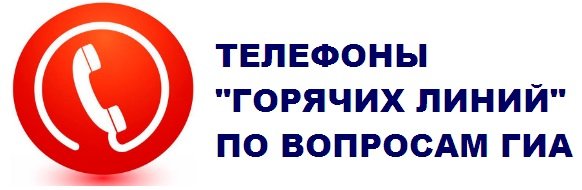 Телефоны ОО:ДиректорКузнецова Оксана Витальевна8Сот. 89171580995Заместитель директора по УВРШаповалова    Галина    АлександровнаРаб.995-58-44 Сот.89276050701Телефоны Самарского управления:  340-17-10 – 9 классы  340-74-32 – 11 классыТелефон министерства образования и науки Самарской области: 333-75-06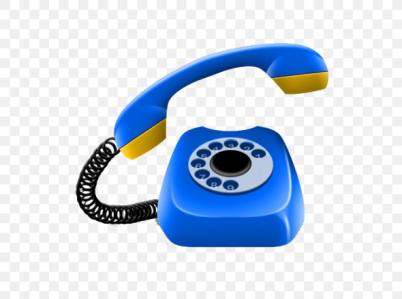 